11.07.2013. год.  Л е с к о в а ц„Тргоауто“ доо ШабацПРЕДМЕТ: Достављање на увид података из саобраћајних  дозвола возног парка Опште болнице Лесковац                  Предузеће  „Тргоауто“  доо Шабац,  је због прецизније понуде замолило да  доставимо на увид податке из саобраћајних дозвола возног парка Опште болнице Лесковац.	Тражену табелу достављамо у прилогу.ЗА ОПШТУ БОЛНИЦУ ЛЕСКОВАЦ                                                                     Милена Митровић                                                                  дипл. правник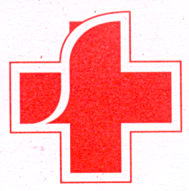 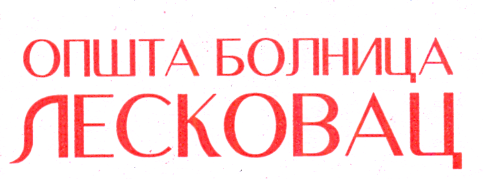 16000 Leskovac, ul. Rade Konчara br. 9                                                 Info pult: 016/252-500, 3454-544; faks: 016/3444-504website: www.bolnicaleskovac.org;                                                    email: uprava.bolnice@bolnicaleskovac.orgMati~ni broj: 17710206                                                                    PIB: 105030888                                                                              Teku}i ra~un: 840-767661-22